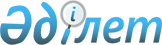 Отдельные вопросы Республиканского государственного предприятия "Казакстан темiр жолы"Постановление Правительства Республики Казахстан от 22 сентября 2001 года N 1226

      В соответствии с Указом Президента Республики Казахстан, имеющим силу Закона, от 19 июня 1995 года N 2335 "О государственном предприятии", постановлением Правительства Республики Казахстан от 4 июня 2001 года N 756 "Об утверждении Программы реструктуризации железнодорожного транспорта Республики Казахстан на 2001-2005 годы", а также в целях дальнейшей демонополизации и развития конкурентной среды в железнодорожной отрасли Республики Казахстан Правительство Республики Казахстан постановляет: 

      1. Разрешить Республиканскому государственному предприятию "Казакстан темiр жолы" создание дочерних государственных предприятий согласно приложению. 

      2. Реорганизовать дочернее государственное предприятие "Ремпуть" Республиканского государственного предприятия "Казакстан темiр жолы" путем преобразования его в открытое акционерное общество "Жол жондеушi" (далее - Общество) со 100-процентным государственным участием в уставном капитале. 

      3. Комитету государственного имущества и приватизации Министерства финансов Республики Казахстан совместно с Министерством транспорта и коммуникаций Республики Казахстан в установленном законодательством порядке обеспечить: 

      1) утверждение Устава Общества, предусмотрев в нем основным видом его деятельности осуществление капитального и среднего ремонта железнодорожных путей; 

      2) государственную регистрацию Общества; 

      3) передачу права владения и пользования государственным пакетом акций Общества Министерству транспорта и коммуникаций Республики Казахстан; 

      4) принятие иных мер, вытекающих из настоящего постановления. 

      4. Внести в некоторые решения Правительства Республики Казахстан следующие дополнения: 

      1) в постановление Правительства Республики Казахстан от 12 апреля 1999 года N 405 "О видах государственной собственности на государственные пакеты акций и государственные доли участия в организациях" (САПП Республики Казахстан, 1999 г., N 13, ст. 124): 

      в Перечне акционерных обществ и хозяйственных товариществ, государственные пакеты акций и доли которых отнесены к республиканской собственности, утвержденном указанным постановлением: раздел "г. Астана" дополнить строкой, порядковый номер 21-17, следующего содержания: 

      "21-17 ОАО "Жол жендеушi"; 

      2) в постановление Правительства Республики Казахстан от 27 мая 1999 года N 659 "О передаче прав по владению и пользованию государственными пакетами акций и государственными долями в организациях, находящихся в республиканской собственности": 

     в приложении к указанному постановлению: 

     раздел "Министерству транспорта и коммуникаций Республики Казахстан" дополнить строкой, порядковый номер 160-10, следующего содержания: 

     "160-10                  ОАО "Жол жендеушi". 

     5. Настоящее постановление вступает в силу со дня подписания.          Первый заместитель 

     Премьер-Министра 

     Республики Казахстан 

                                     Приложение 

                                     к постановлению Правительства 

                                     Республики Казахстан 

                                     от 22 сентября 2001 года N 1226 

                                Перечень 

              создаваемых дочерних государственных предприятий 

               Республиканского государственного предприятия 

                          "Казакстан темiр жолы " -------------------------------------------------------------------- 

N  |           Наименование                       |Месторасположение 

-------------------------------------------------------------------- 

1  | Дочернее государственное предприятие            город Астана 

   | "Инфраструктура"                              2  | Дочернее государственное предприятие            город Астана 

   | "Локомотив"                                     3  | Дочернее государственное предприятие            город Астана 

   | "Грузовые перевозки"                           4  | Дочернее государственное предприятие "Первая    город Астана 

   | государственная компания по управлению вагонным 

   | парком"                                         5  | Дочернее государственное предприятие "Вторая    город Астана 

   | государственная компания по управлению вагонным 

   | парком"                                         6  | Дочернее государственное предприятие "Третья    город Астана 

   | государственная компания по управлению вагонным 

   | парком"                                         -------------------------------------------------------------------- 
					© 2012. РГП на ПХВ «Институт законодательства и правовой информации Республики Казахстан» Министерства юстиции Республики Казахстан
				